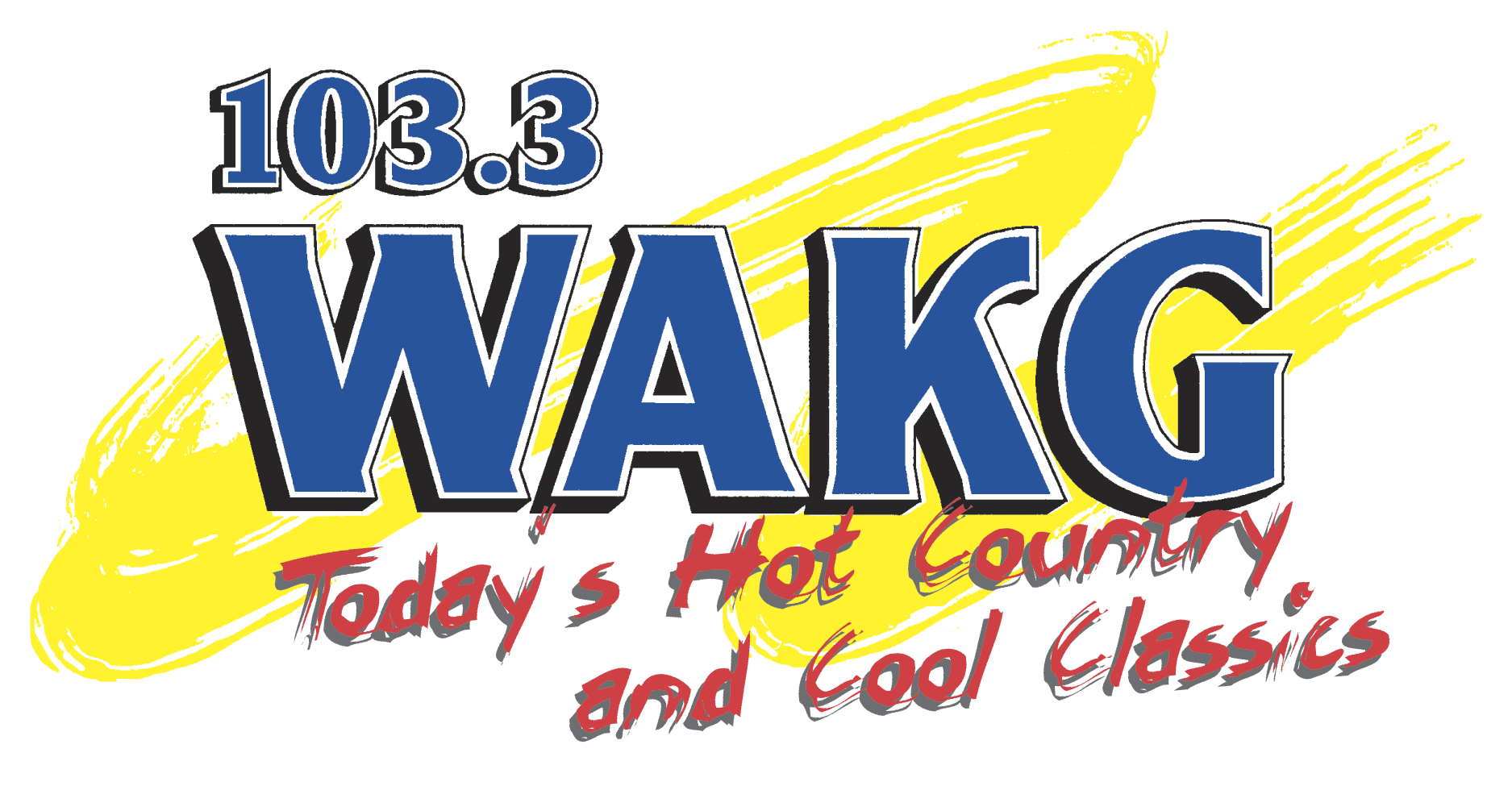 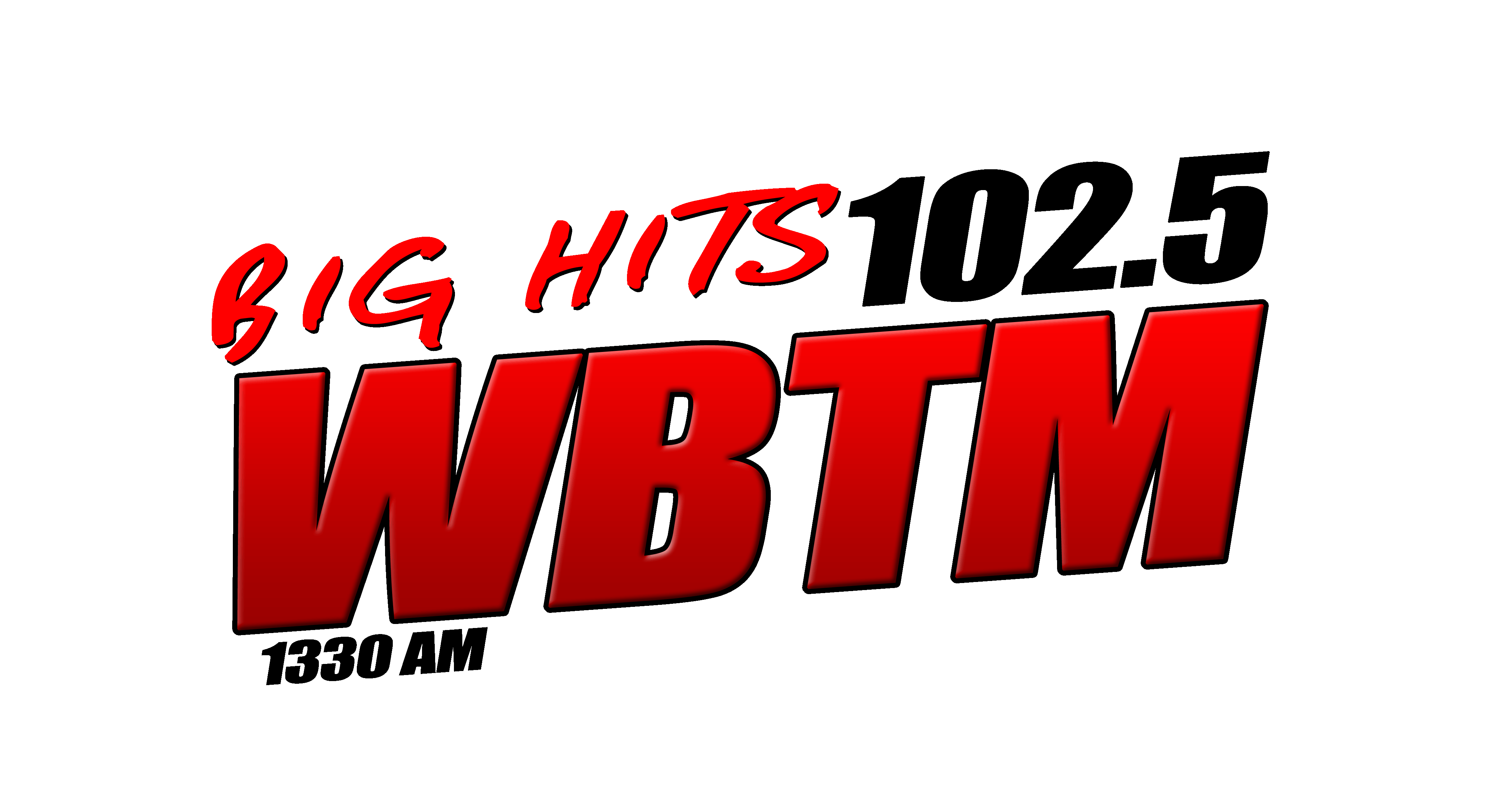 Piedmont Broadcasting CorporationMedia Kit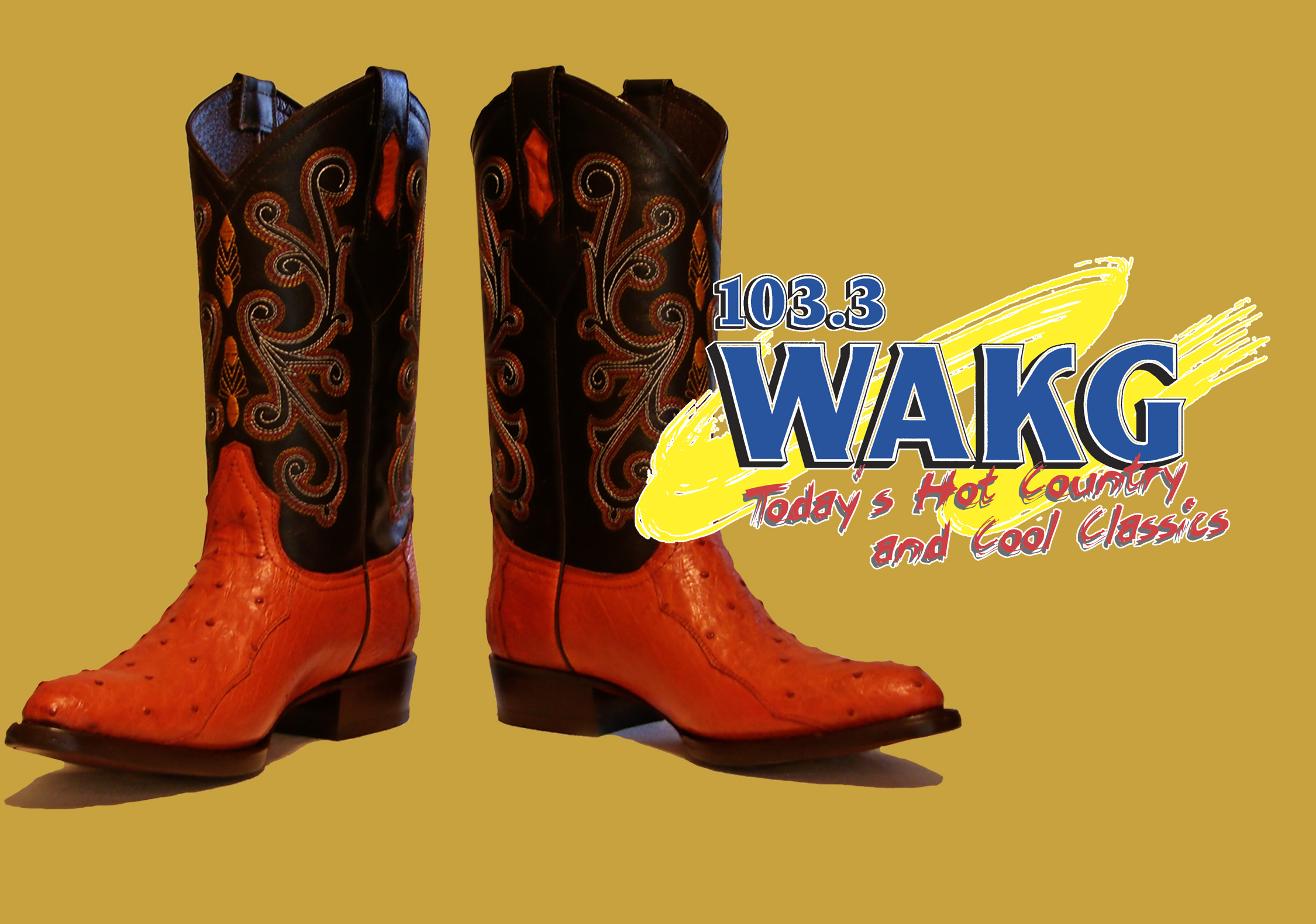 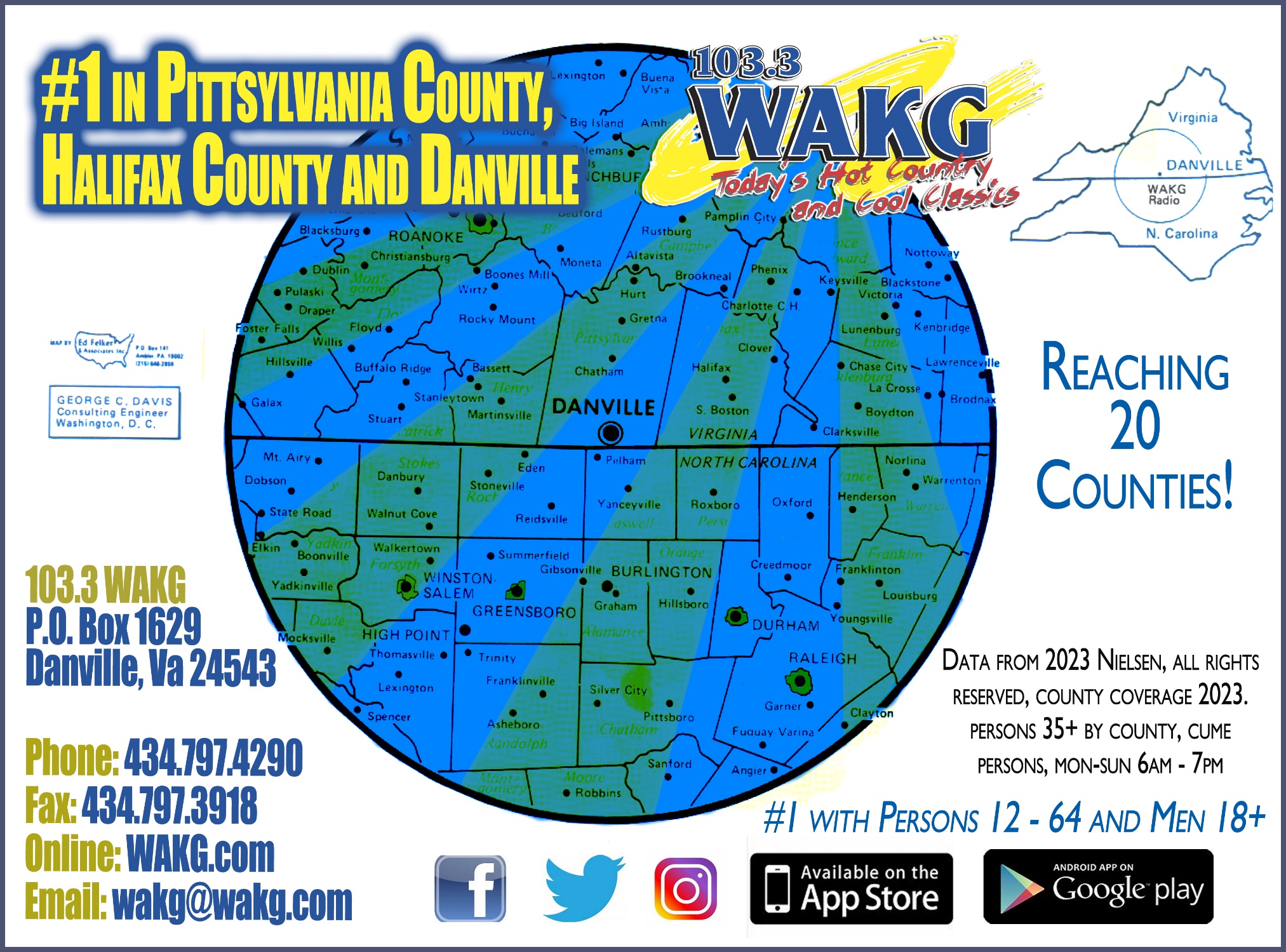 DemographicsWho is a WAKG Listener?Power: 100,000 Watts
Coverage: 20 counties in Virginia and North Carolina
Target Demo: 18-54 Male/Female
Total Cume: 79,400  Who We PlayJason AldeanCarrie UnderwoodEric ChurchMiranda LambertLuke BryanMaren MorrisLuke CombsMorgan WallenChris StapletonDan + ShayCarly PearceLainey WilsonPLUS Speciality Weekend ProgrammingSaturday Night Cool Classics        zMax Racin’ Country           RiseUp Country CT 40 with Fitz 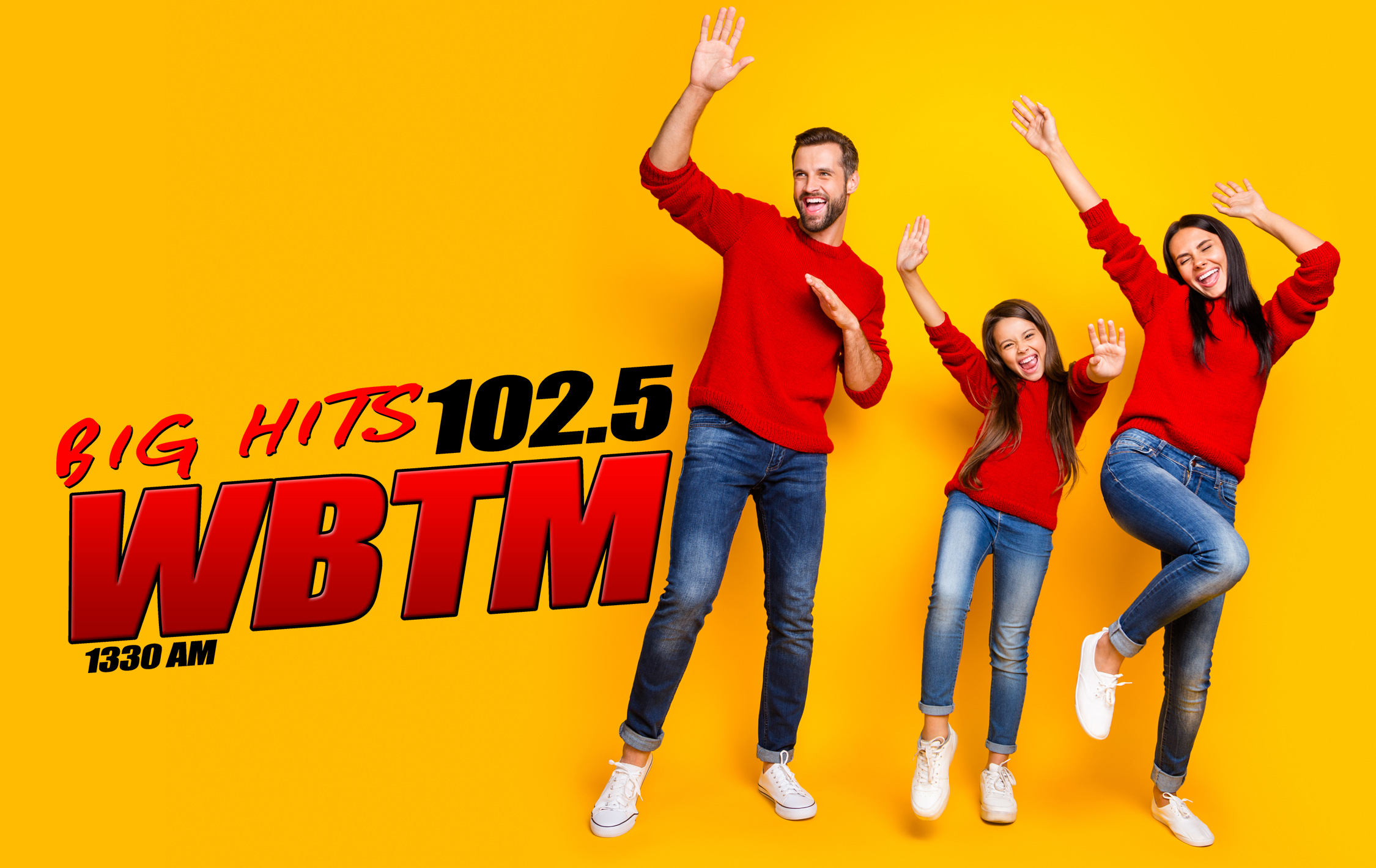 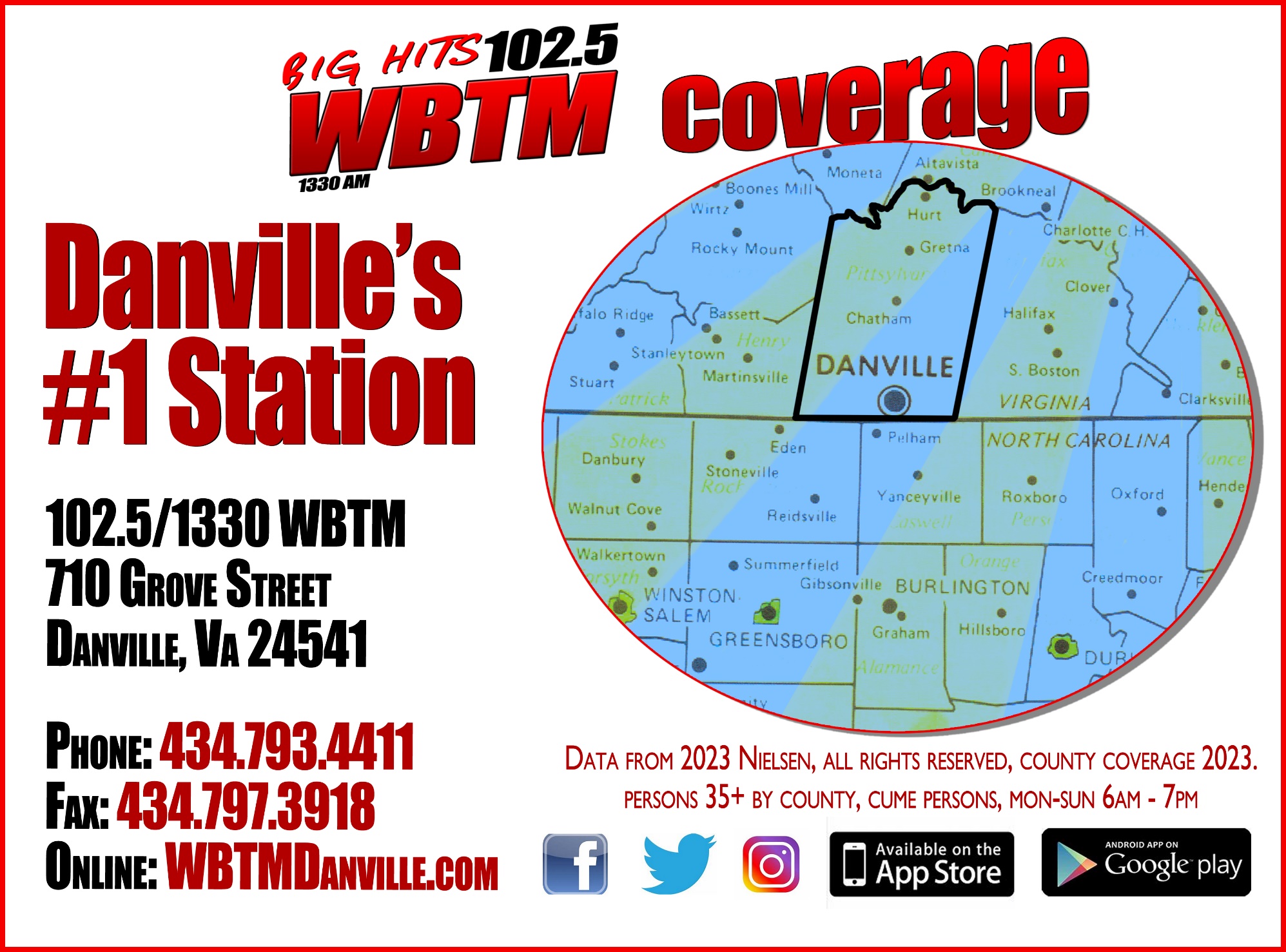 DemographicsWho is a WBTM Listener?Power: AM Station with an FM TransmitterCoverage: AM covers Danville, Pittsylvania County and Caswell County with an FM Transmitter that mainly covers the Danville area
Target Demo: 35 + Female / 50 + Male 
Who We PlayAdeleBruno MarsWhitney HoustonBruce SpringsteenDemi LovatoImagine DragonsMaroon 5Celine DionEd SheeranJourneyJohn LegendMariah CareyPLUS Speciality Weekend ProgrammingRetro Hits (50s, 60s, 70s)     Throwback Nation (80s and 90s)   Sunday Special Blend (Easy Listening)Sunday Night Beach and Motown   Broadcasting Tools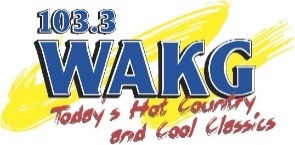 On-AirPersonalities who drive traffic to your business through promotional and feature-content partnerships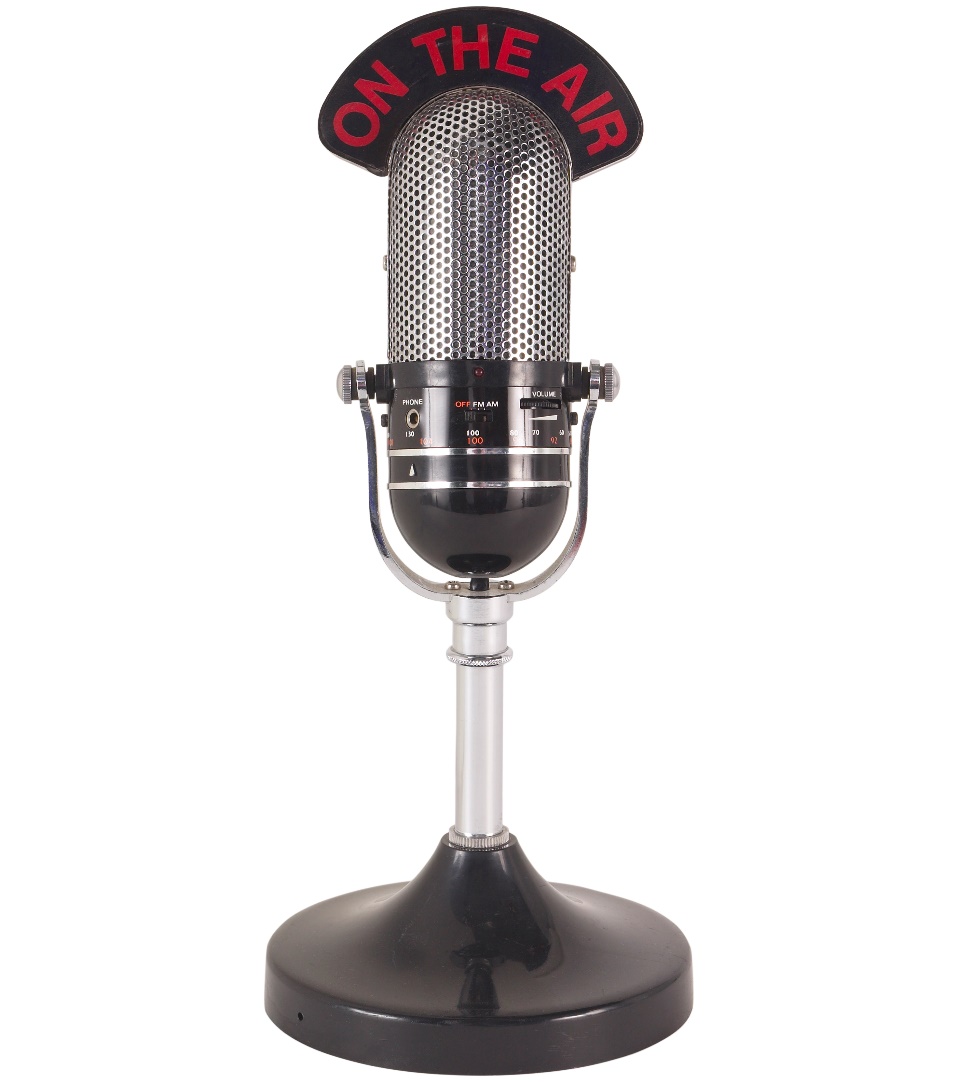 Sponsor one of our great giveaways Let us highlight and brand your business through a feature or specialty show that embeds you in our programmingAward-Winning Recorded and Produced CommercialsOur experienced Copy Department can bring your ideas to life and make your services and products stand out.We utilize a wide variety of sound effects and music beds to make your commercial pop!Great selection of voiceover talent to make your commercials stand out and create “theater of the mind”We offer :05, :15, :30 and :60 CommercialsLive Remote BroadcastsHost one of our personalities for two to four hours for a live broadcast from your location.You also have the option to be a broadcast sponsor (we’ve had this be for non-profit or community-oriented events/fundraisers)      Broadcasting ToolsOnline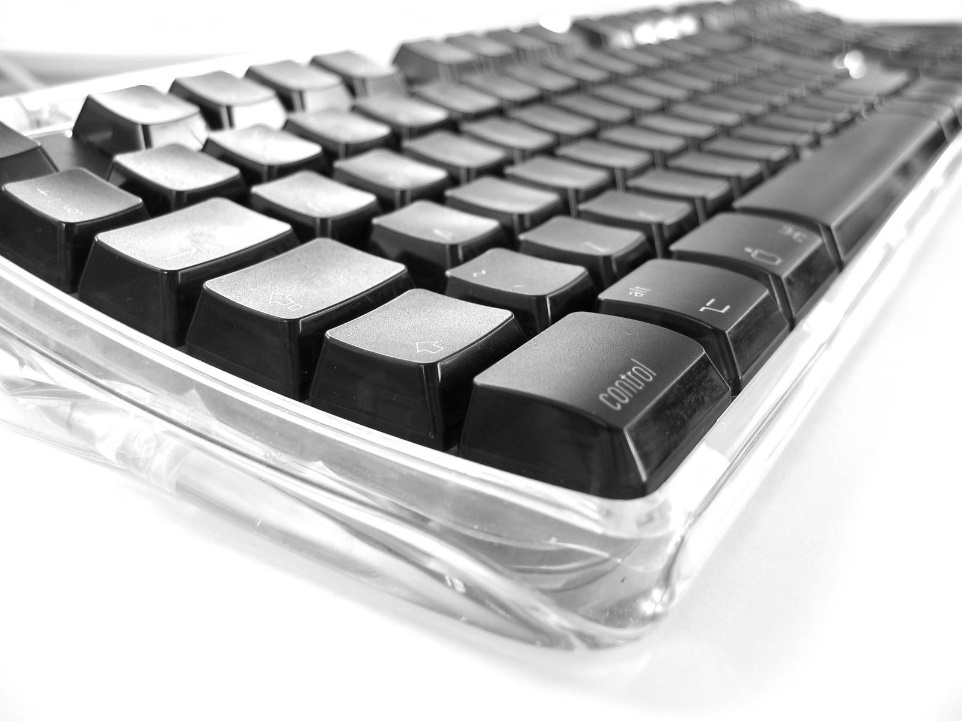 WAKG.com and WBTMDanville.com We’re mobile-friendly – access us on ANY deviceWe’re app-drivenAll of our website content displays directly on our FREE appOur websites feature local, national and world news updates This is a service we provide without membership or cost to the publicOur articles are shared on our Facebook and Twitter feedsGiveawaysWe’re able to have a variety of contests on our websites/appsCountry Club / Listener ClubListeners sign up to receive emails about promotions, events and more! Broadcasting ToolsSocial MediaStats as of August 1st, 2023Our local competitors aren’t on Instagram, Tik Tok or Twitter.      Broadcasting ToolsSocial Media Approximate Regional Breakdown Stats as of August 1st, 2023      Local, Award-Winning NewsOn-Air Monday – Fridays: 6am, 6:30am, 6:55am, 7:30am, 8am and 8:30amContinuous Online Updates on Social Media and with Push Notification Updates on the Free WAKG and WBTM AppsWAKG.com Average Time: 1 minute per article             WBTMDanville.com Average Time: 50 seconds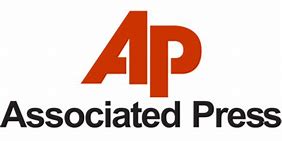 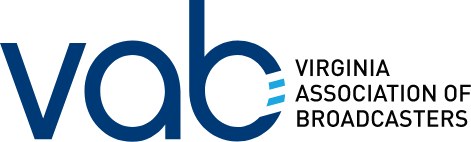       We Love Our Community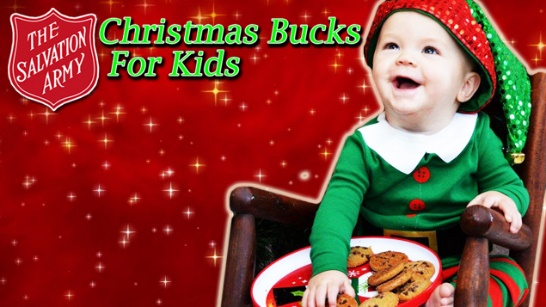 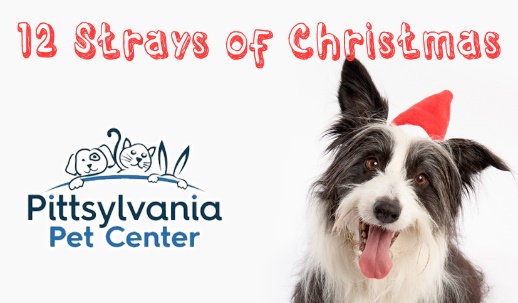 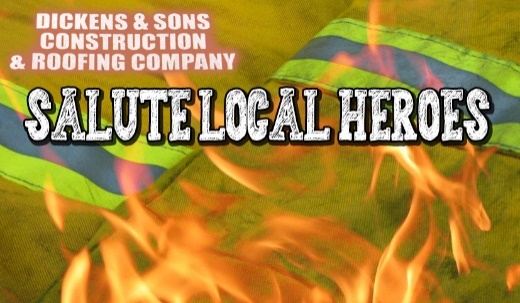 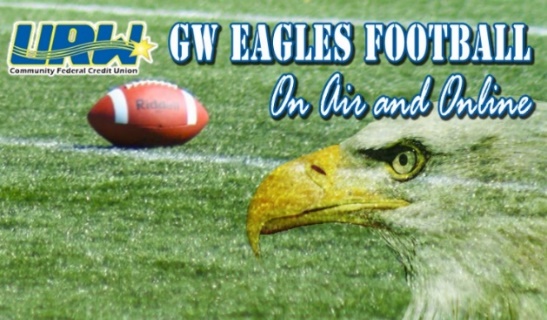 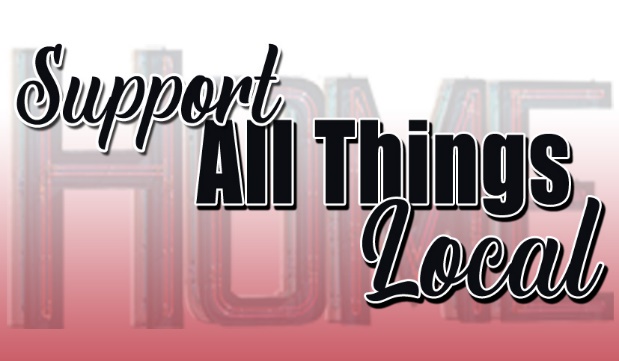 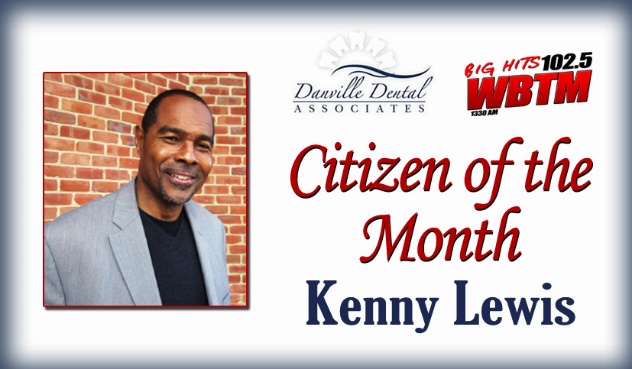 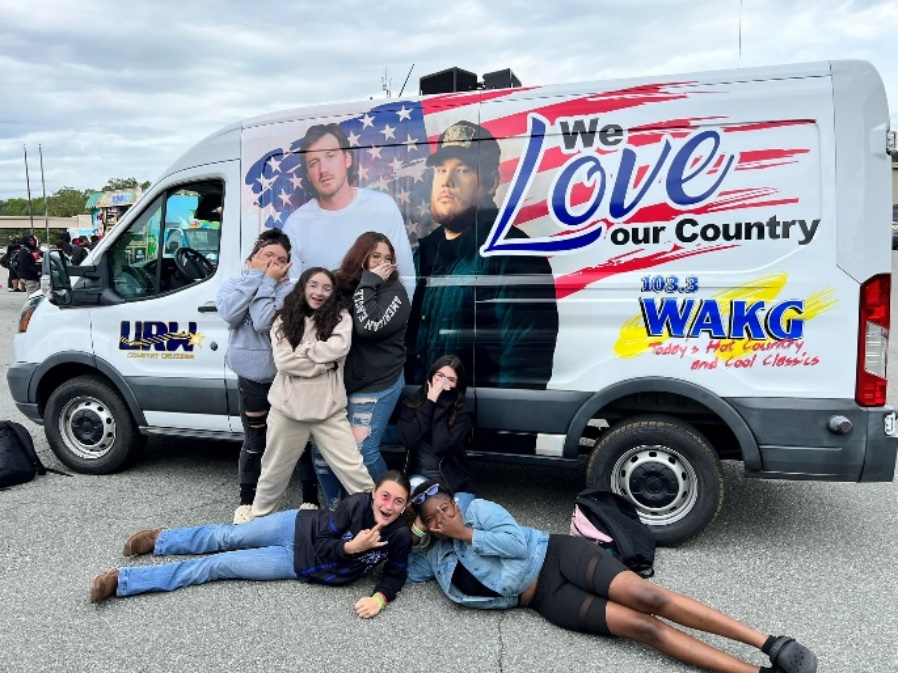 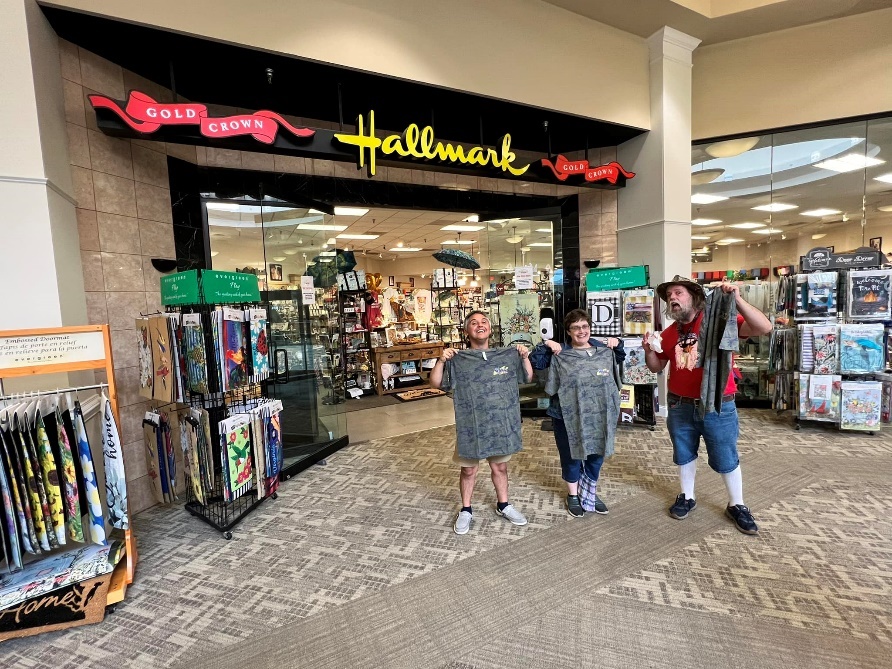       We Love Giving Away Prizes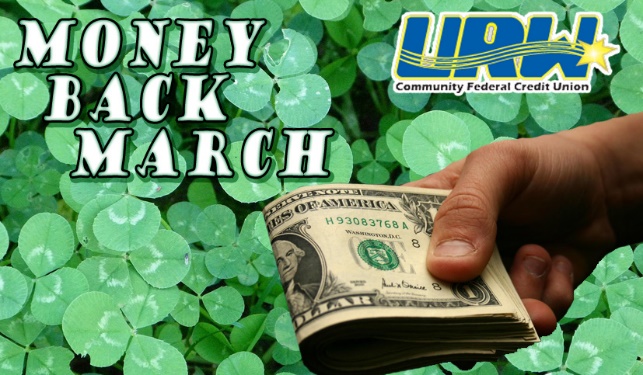 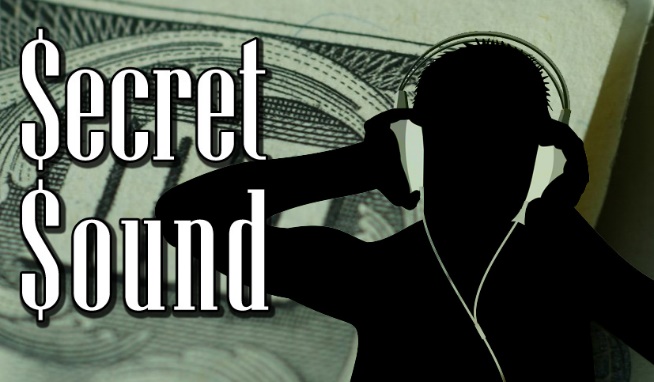 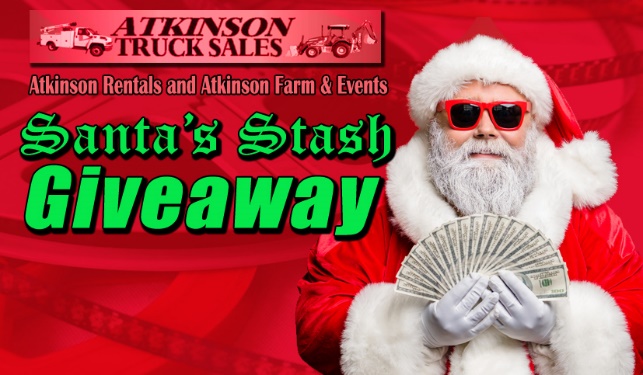 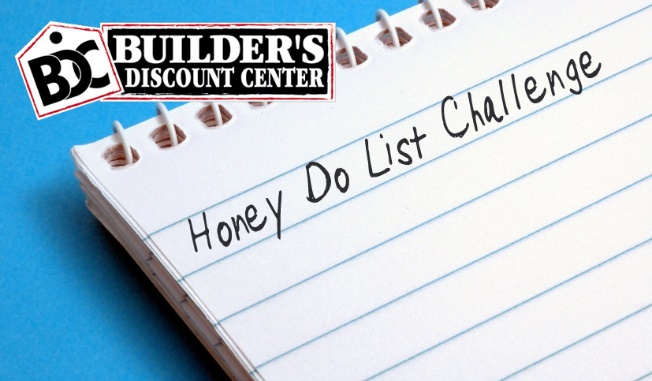 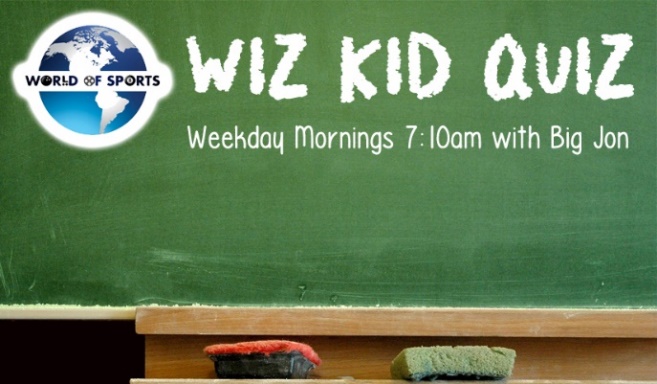 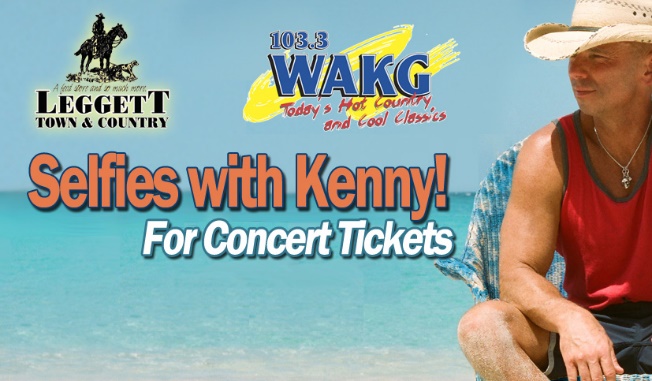 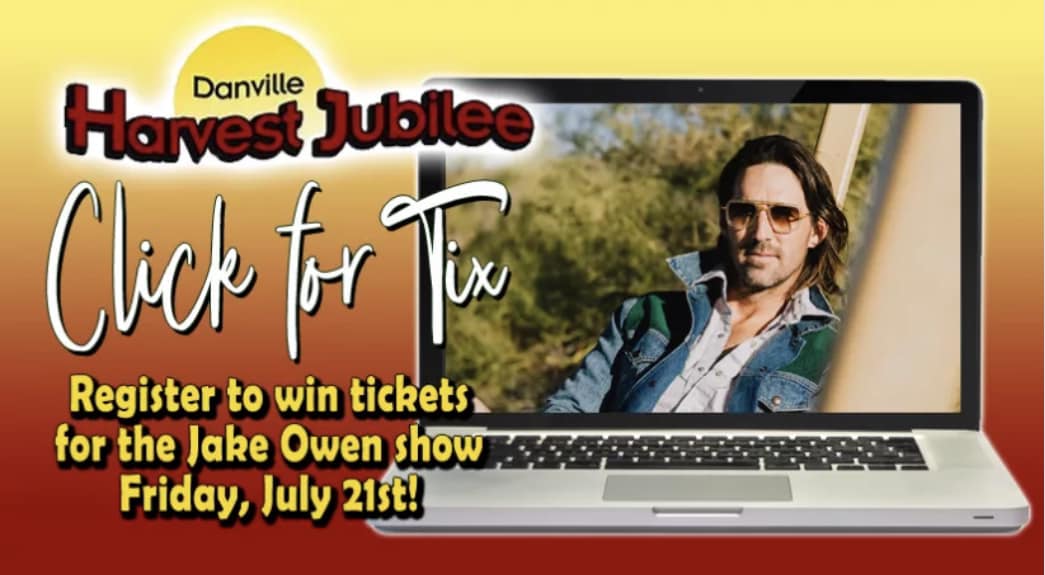 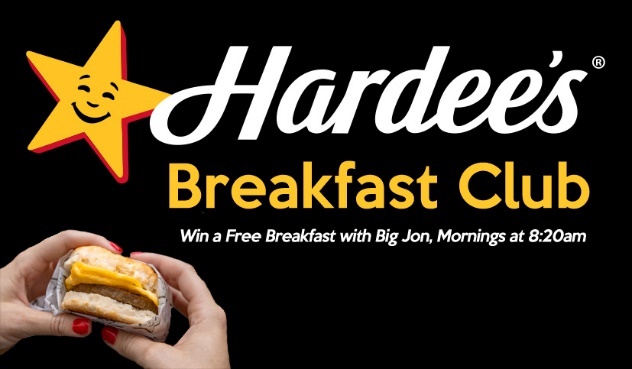      We’re Honored to be Recognized for Our Work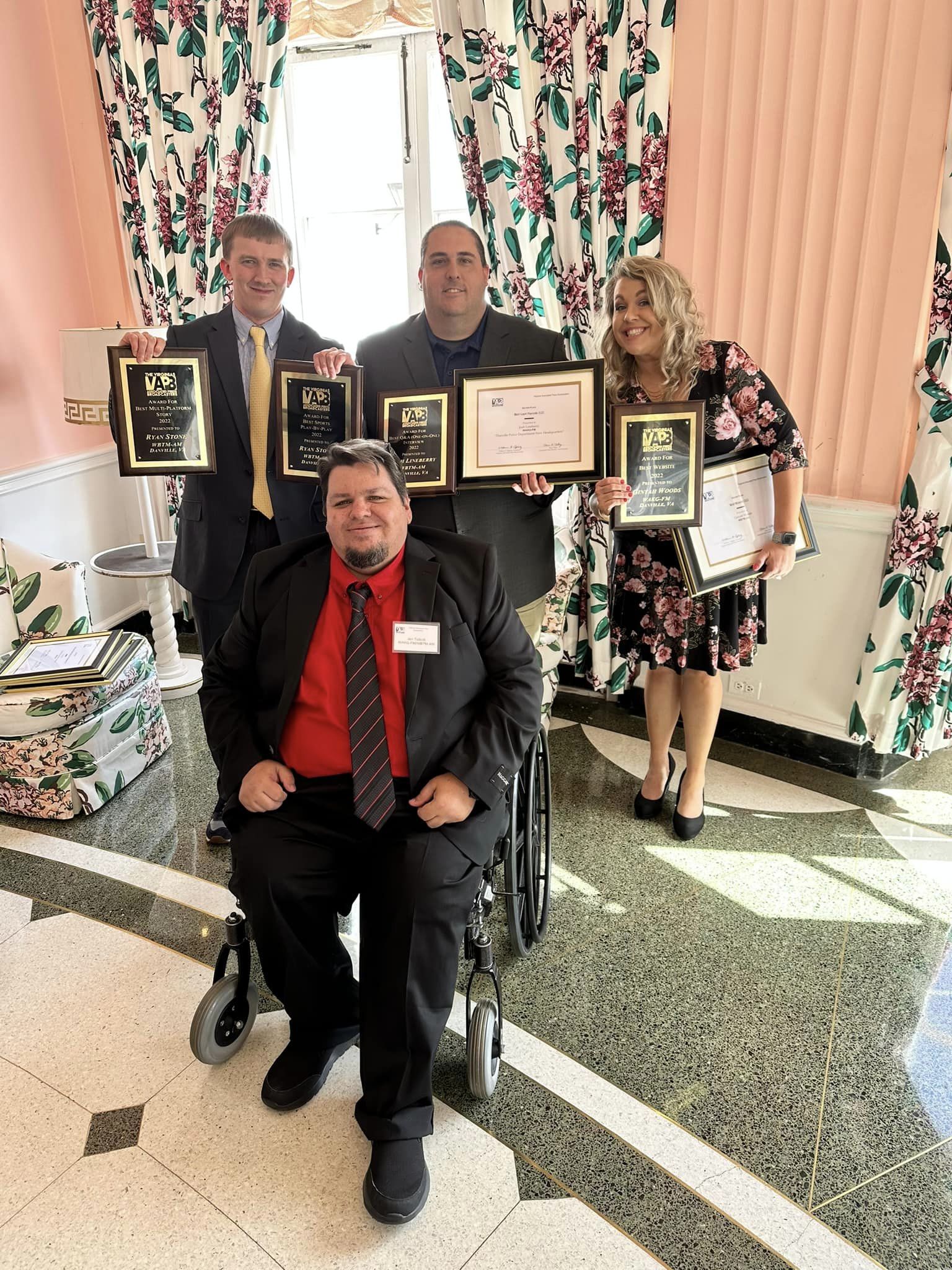 Best Spot News Best Continuing News Outstanding Sports Operation of the Virginias Best Light News Feature Best serious Feature Best Sports Play-by-Play Best Reporter Best News Promo Best Station Promo Best Newscast Outstanding News Operation of the Virginias Robert Gallimore Distinguished Service Award       We’re Honored to be Recognized for Our Work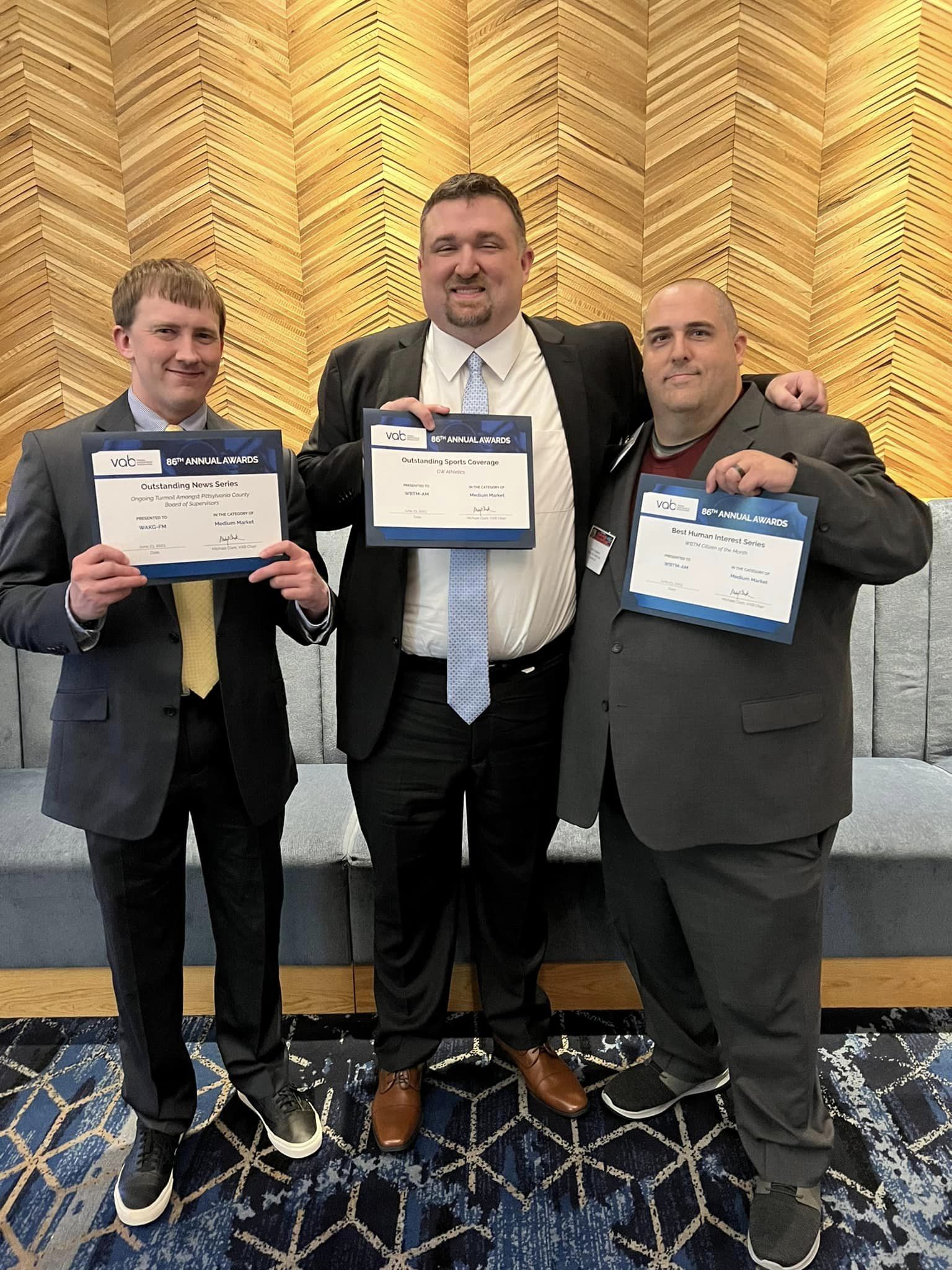  2020 Award for Creative ExcellenceBest Station Promo/ContestBest Human-Interest SeriesOutstanding News Series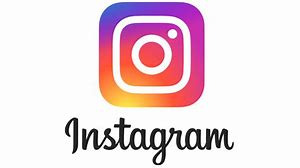 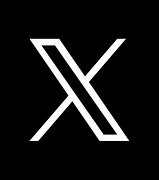 (Formerly Twitter)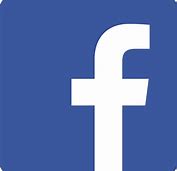 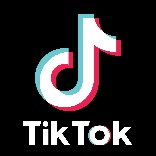 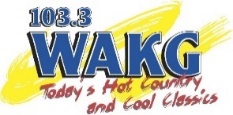 2,299 Followers622 Followers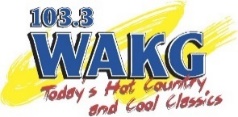 1,516 Followers918 Followers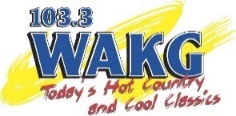 23,000 + Likes42, 000 + Followers5,100 + Likes6,500 + Followers1,024  Likes474 FollowersApproximate Regional Breakdown4596 Danville Followers1530 Pittsylvania Co Followers1041 Rockingham Co Followers789 Caswell Co Followers756 Person Co Followers1081 Henry Co Followers483 Gilford Co Followers1580 Halifax Co FollowersApproximate Regional Breakdown2258 Danville Followers600 Pittsylvania Co Followers185 Caswell Co Followers105 Henry Co Followers185 Rockingham/Person/Guilford Co Followers68% Female32% Male73% Female27% Male